Anexo I - FICHA DE INSCRIÇÃO DE MONITORIAI – DADOS DA MONITORIAII– IDENTIFICAÇÃO ACADÊMICA DO ESTUDANTEIII– DADOS PESSOAIS DO ESTUDANTEOBSERVAÇÃO:Documentos a serem anexados no processo: Cópia legível e atualizada do histórico escolar e Cópia da Carteira de  IdentidadeAssinatura do estudante Data:	Anexo II - PLANO DE TRABALHO DE MONITORIA	DADOS DO DOCENTEDADOS DO MONITORDADOS DA DISCIPLINADADOS DA MONITORIAOBSERVAÇÕES:Entregar a versão final ao responsável no Departamento de Áreas Acadêmicas pela monitoria e que deverá criar uma pasta própria para controle interno (IFG) e externo (TCU).Data:	/	/	Assinatura do Monitor:  	Assinatura do Orientador:  		Anexo III - RELATÓRIO MENSAL DE MONITORIA	– IDENTIFICAÇÃO DO MONITOR BOLSISTA– QUESTIONÁRIOObservação: 	Assinatura do Monitor: 	                                                                                                                       Data: 		Assinatura do Orientador: 	                                                                                                                   Data: 		LISTA DE ESTUDANTES ATENDIDOS MENSALMENTE NA MONITORIA	Anexo IV - FICHA DA AVALIAÇÃO DE DESEMPENHO DE MONITORIA	– IDENTIFICAÇÃO DO MONITOR BOLSISTA– AVALIAÇÃO DE DESEMPENHO DO MONITOR BOLSISTAAvaliar a monitoria, utilizando os seguintes conceitos:1- Não Suficiente	2- Regular	3 - Bom	4 - Ótimo   5 – ExcelenteOBSERVAÇÕES: 	,	de	de 20 	Assinatura do Orientador da Monitoria	Anexo V - RELATÓRIO FINAL DE MONITORIA	– IDENTIFICAÇÃO DO MONITOR BOLSISTA– QUESTIONÁRIOObservação :Assinatura do Monitor: 	  Data:	 Assinatura do Orientador: 	 Data: 	  	Anexo VI - TERMO DE COMPROMISSO DA MONITORIA	Eu, 	 	,	CPF	Nº:	 	,	D.I.	 	,End.Residencial: 	 	CEP	, inscrito e selecionadopelo   Edital   Nº	Processo   Seletivo   de   Monitores   da   disciplina 		do Câmpus	COMPROMETO-ME no período de vigência da bolsa de 	, a cumprir as normas constantes do presente edital e responsabilizar-me pela execução das atividades designadas conforme Plano de Trabalho. Atesto que não tenho o benefício de outra bolsa.Dados Adicionais:Telefones de contato: 	E- mail:  	 Local e Data:  		Assinatura do MonitorMINISTÉRIO DA EDUCAÇÃO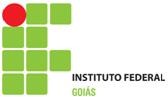 SECRETARIA DE EDUCAÇÃO PROFISSIONAL E TECNOLÓGICA INSTITUTO FEDERAL DE EDUCAÇÃO, CIÊNCIA E TECNOLOGIA DE GOIÁS    Anexo VII – PLANILHA DE PAGAMENTO DE BOLSAS DE ESTUDO E MONITORIA	CHEFE DE DEPARTAMENTO DE ÁREAS ACADÊMICAS	DIRETOR DE ADMINISTRAÇÃO DO CÂMPUSEDITALDISCIPLINAORIENTADOR/ACÂMPUS_DEPARTAMENTONOMEMATRÍCULACURSOPERIODO DO CURSONOTA NA DISCIPLINACPFIDENTIDADEENDEREÇOTELEFONESE-MAILCONTA BANCÁRIA1.1. Identificação do Professor1.1. Identificação do ProfessorNome:Nome:Titulação:Titulação:Fone:E-mail:Departamento_Câmpus:Departamento_Câmpus:2.1. Identificação do Monitor2.1. Identificação do MonitorNome:Nome:Curso/Período:Curso/Período:Matrícula:Matrícula:Fone:E-mail:Departamento_Câmpus:Departamento_Câmpus:3.1. Dados Gerais da Disciplina3.1. Dados Gerais da Disciplina3.1. Dados Gerais da Disciplina3.1. Dados Gerais da DisciplinaCódigoNomeCursos atendidosTurmas atendidas3.2 – Dados Quantitativos3.2 – Dados Quantitativos3.2 – Dados Quantitativos3.2 – Dados QuantitativosNúmero estimado de estudantes a serem atendidos pela monitoriaNúmero estimado de estudantes a serem atendidos pela monitoriaNúmero estimado de estudantes a serem atendidos pela monitoria4.1 – Atendimento da Monitoria1- Atividades de planejamento teórico-prático e estudo individual (8 horas/semana)  2 – Atendimento aos estudantes (12 horas/semana)4.1 – Atendimento da Monitoria1- Atividades de planejamento teórico-prático e estudo individual (8 horas/semana)  2 – Atendimento aos estudantes (12 horas/semana)4.1 – Atendimento da Monitoria1- Atividades de planejamento teórico-prático e estudo individual (8 horas/semana)  2 – Atendimento aos estudantes (12 horas/semana)4.1 – Atendimento da Monitoria1- Atividades de planejamento teórico-prático e estudo individual (8 horas/semana)  2 – Atendimento aos estudantes (12 horas/semana)4.1 – Atendimento da Monitoria1- Atividades de planejamento teórico-prático e estudo individual (8 horas/semana)  2 – Atendimento aos estudantes (12 horas/semana)4.1 – Atendimento da Monitoria1- Atividades de planejamento teórico-prático e estudo individual (8 horas/semana)  2 – Atendimento aos estudantes (12 horas/semana)4.1 – Atendimento da Monitoria1- Atividades de planejamento teórico-prático e estudo individual (8 horas/semana)  2 – Atendimento aos estudantes (12 horas/semana)HorárioSegunda-feiraTerça-feiraQuarta-feiraQuinta-feiraSexta-feiraSábadoNOMENOME DO ORIENTADORPERÍODODISCIPLINACÂMPUS/DEPARTAMENTOQUESTÃORESPOSTA1.	Você participou de alguma atividade de orientação em sala de aula com o professor?a.Descreva quais atividades.2.	Quantos estudantes você atendeu por dia esse mês, em média?3.	Qual o dia da semana em que houve mais procura na monitoria?4.	Qual o horário em que houve mais procura na monitoria?5.	A procura da monitoria se restringiu aos períodos de avaliação?6.	Você precisou fazer uma exposição de algum conteúdo para um grupo de estudantes?7.	Quais os tópicos da matéria que os estudantes tiveram mais dúvidas?8.	Por algum motivo você não cumpriu seu horário na monitoria ou saiu mais cedo?a.A falta foi justificada ao Departamento e notificada com antecedência aos estudantes?NOME DO BOLSISTANOME DO ORIENTADORDISCIPLINACÂMPUS/DEPARTAMENTODIAHORÁRIOMATRÍCULATURMACONTEÚDO DA DISCIPLINAASSINATURANOMENOME DO ORIENTADORPERÍODO DE ATENDIMENTODISCIPLINACÂMPUS/DEPARTAMENTOPARÂMETROSDESCRIÇÃOCONCEITOCONHECIMENTOConhecimento demonstrado.CRIATIVIDADEApresentação de ideias inovadoras.INICIATIVAProcura de soluções de problemas, por iniciativa própria.COOPERAÇÃOAtuação junto aos demais colegas no sentido de contribuir.INTERESSEEnvolvimento natural para o desenvolvimento das tarefas e para o conhecimento do Instituto.ASSIDUIDADEComparecimento nos dias estabelecidos e cumprimento das horasprevistas.PONTUALIDADEComparecimento na hora determinada para o início dos trabalhos.RESPONSABILIDADECumprimento das atribuições e deveres decorrentes da monitoria.FLUENCIA VERBALCapacidade de se expressar junto aos colegas.RELACIONAMENTOFacilidade e espontaneidade na relação com os colegas.ZELOCuidado na utilização pelos materiais e equipamentos da Instituição.POSTURAAtitude profissional adequada no desempenho das atividades daInstituição.DEDICAÇÃONível de envolvimento nas atividades e responsabilidade para com as tarefas designadas.AVALIAÇÃO FINALAVALIAÇÃO FINALNOME DO BOLSISTANOME DO ORIENTADORHORÁRIO DE ATENDIMENTOSALA DE ATENDIMENTODISCIPLINACÂMPUS/DEPARTAMENTOQUESTÃORESPOSTARESPOSTARESPOSTARESPOSTARESPOSTARESPOSTA1 Você participou de quantas atividades deorientação em sala de aula com o professor?1.1	Descreva três atividades.2 Quantos estudantes você atendeu nos respectivos meses, em média?3 Qual o dia da semana em que houve mais procura na monitoria?Segunda Quinta (     )(     )Terça (Sexta (    ))Quarta (	)Sábado (	)4 Qual o horário em que houve mais procura na monitoria?Manhã (   )   Tarde(	)	Noite ()5 A procura da monitoria se restringiu aos períodos de avaliação?Sim (	)	Não   (	)Sim (	)	Não   (	)Sim (	)	Não   (	)Sim (	)	Não   (	)Sim (	)	Não   (	)Sim (	)	Não   (	)6 Você precisou fazer uma exposição de algumconteúdo para um grupo de estudantes?Sim (	)	Não (	)Sim (	)	Não (	)Sim (	)	Não (	)Sim (	)	Não (	)Sim (	)	Não (	)Sim (	)	Não (	)7 Cite três tópicos da matéria que os estudantestiveram mais dúvidas?8 Quantas faltas ocorreram durante o período da monitoria?NNºNOMECPFBANCOAG.CONTADISCIPLINARESPONSÁVELIINÍCIOTÉRMINOVALOR112233445566778899110